江苏交通运输电子证照政务服务窗口应用操作手册江苏省交通运输厅江苏省政务服务管理办公室2020-12目录1. 江苏运政公众号与运政人员绑定	22. 微信扫描电子二维码（长三角电子证照二维码）	32.1. 运政端查看电子证件信息	43. 微信扫描电子二维码（苏服码）	53.1. 运政端查看电子证件信息	74. 苏服码获取指南（江苏政务服务APP）：	9长三角电子证照/苏服码应用场景主要分为：客运车辆年审，货运车辆年审，客运业户年审，货运业户年审、从业人员换证。三大功能模块主要是：从业人员电子证件，车辆电子证件，业户电子证件。江苏运政公众号与运政人员绑定窗口业务人员登录运政在线后，需在相应的业务办理模块绑定微信号。如车辆年审业务，点击“道路货运--车辆年审”，点击上方“”获取绑定二维码。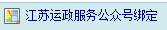 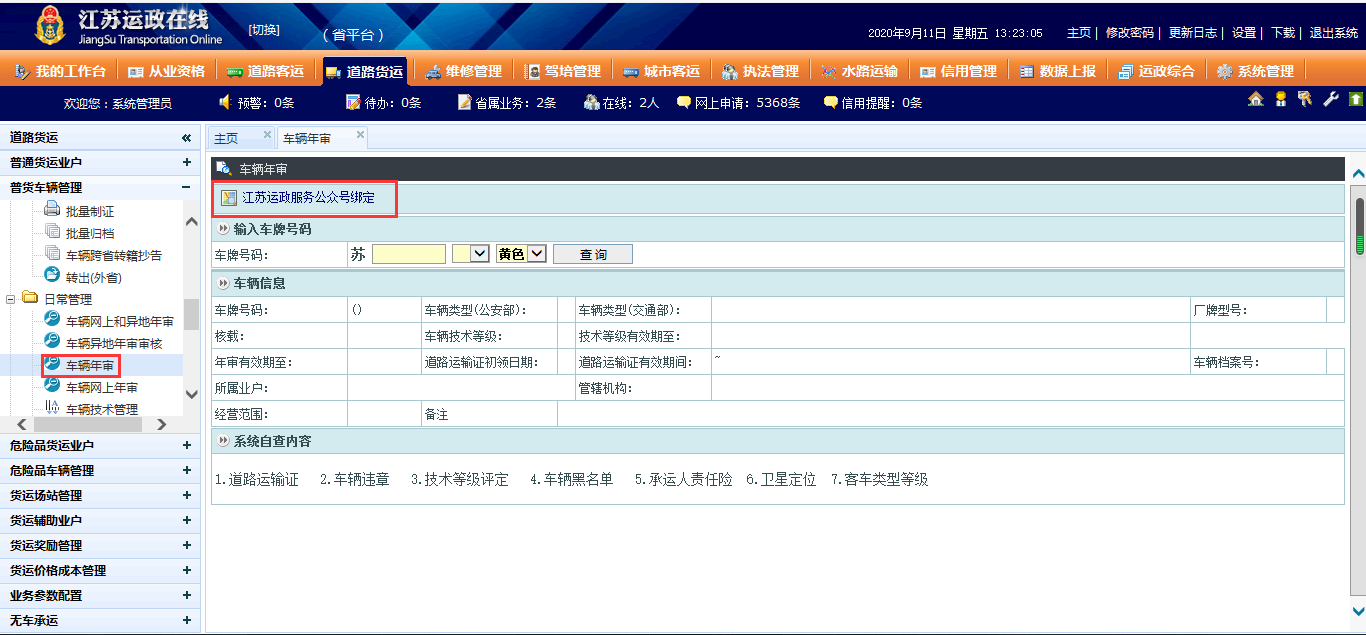 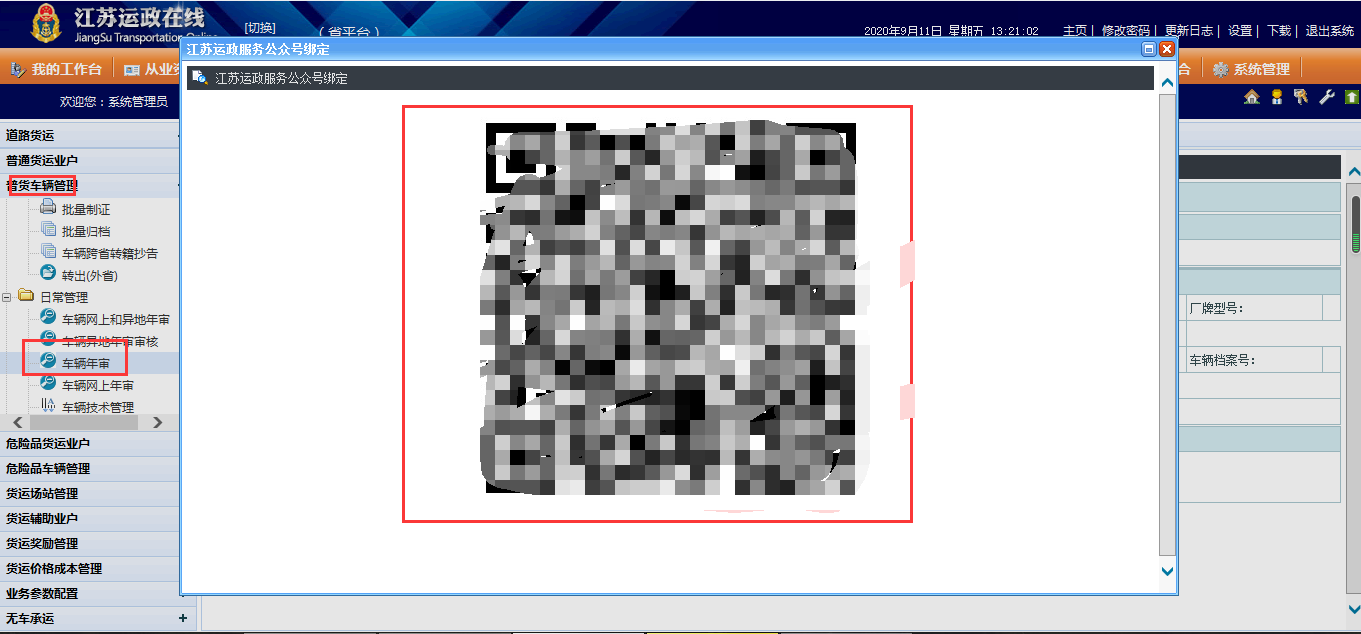 获取二维码后，打开微信扫码关注即可：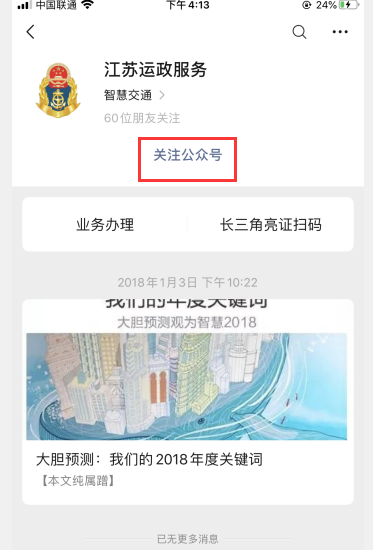 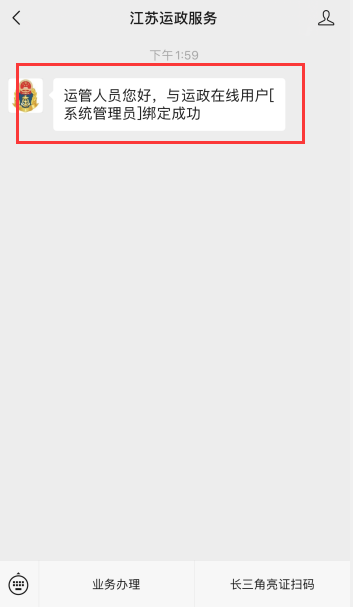 微信扫描电子二维码（长三角电子证照二维码）扫码关注后点击“”进入事项页面，选择事项然后点击“”进入识别页面,识别用户提供的“长三角二维码”,此时系统会自动生成PDF供管理端下载查看。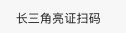 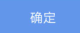 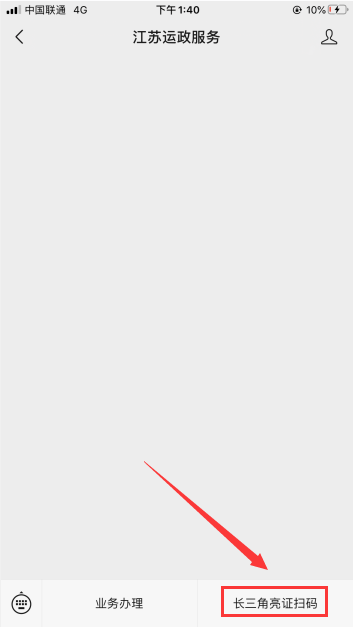 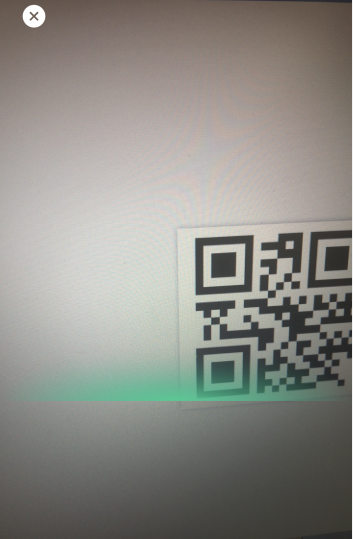            公众号扫描功能                                    扫描示例运政后台获取证件信息应用场景之一：货车年审：扫描获取信息后，再次登录运政在线，以车辆为例（业户跟车辆操作一致）。点击“道路货运--车辆年审”进入年审页面，输入车辆号码选择车牌颜色然后点击“”可查看车辆的年审信息。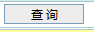 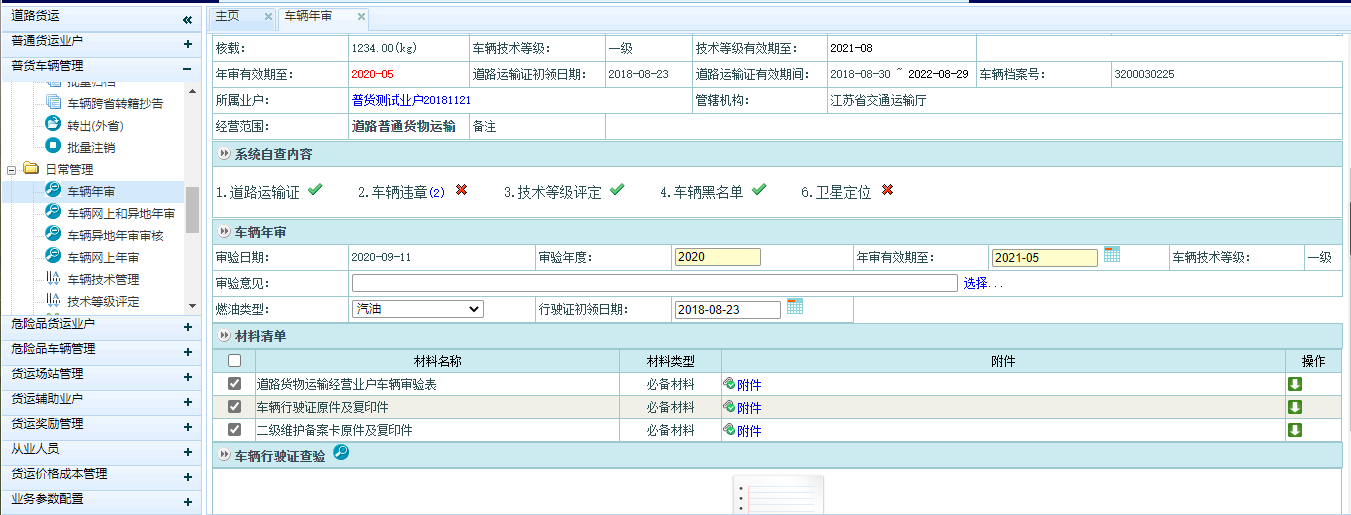 在附件材料一栏，点击“”然后点击“”可查看，之前用微信扫描出的证件信息。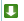 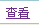 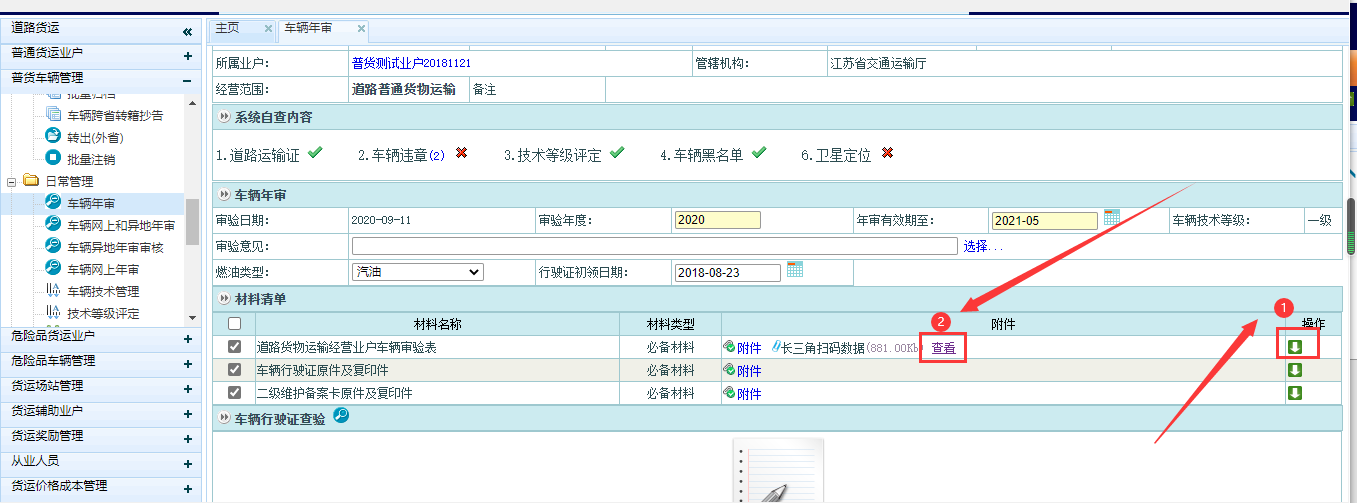 电子证件信息查看微信扫描电子二维码（苏服码）扫码关注后点击“”进入事项页面。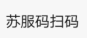 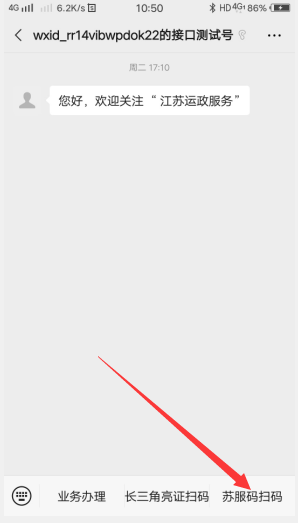 选择事项然后点击“”进入识别页面,识别用户提供的“苏服码”,此时系统会自动生成PDF供管理端下载查看。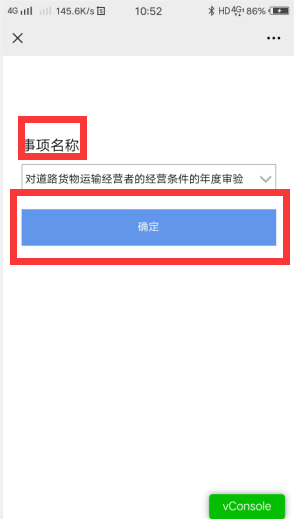 运政端查看电子证件信息应用场景之一：从业人员换证扫描获取信息后，再次登录运政在线，以从业人员换证为例（业户跟车辆操作一致）。点击“从业人员--从业人员换证”进入换证页面，选择从业人员并查看其信息。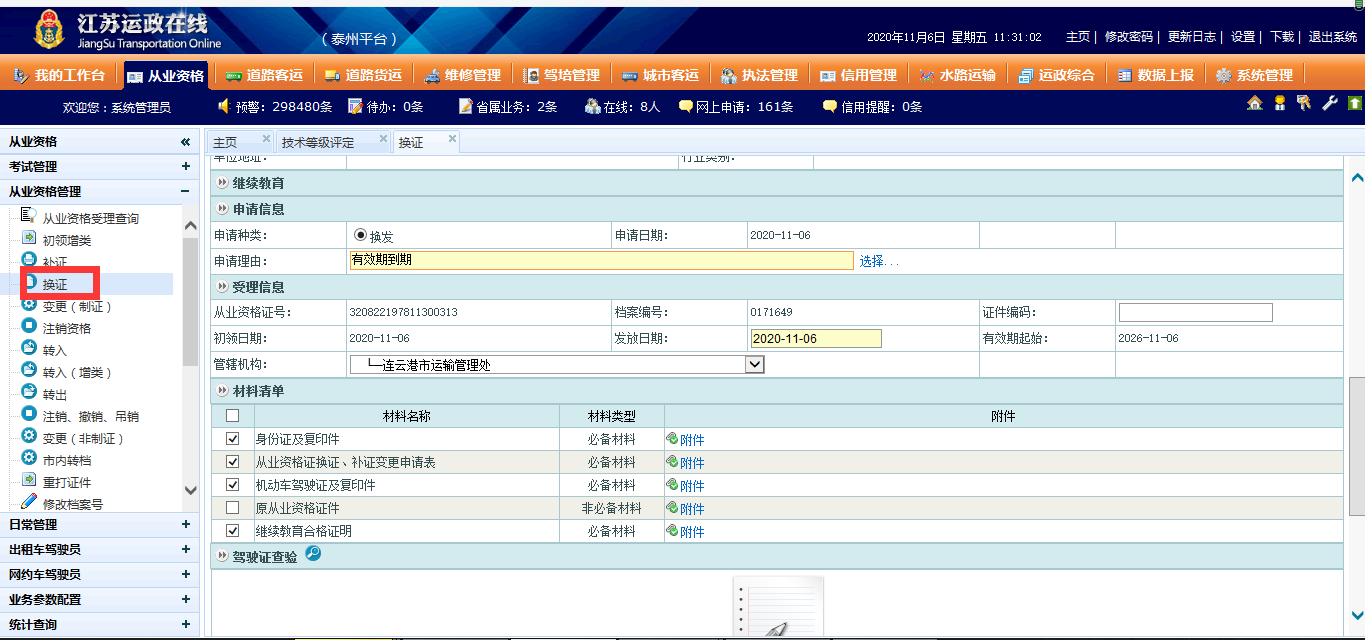 点击“”，此时系统会自动生成PDF（之前在微信端扫描的证件信息）然后点击“”查看即可：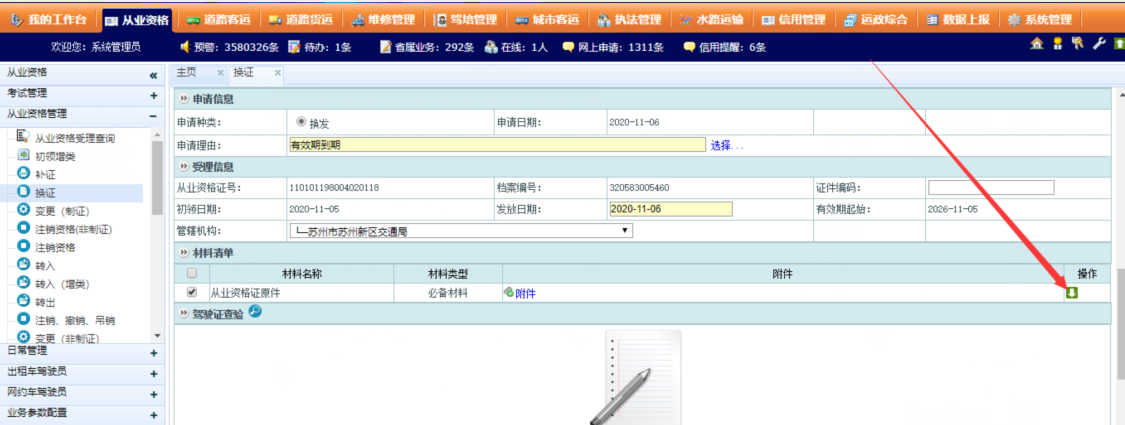 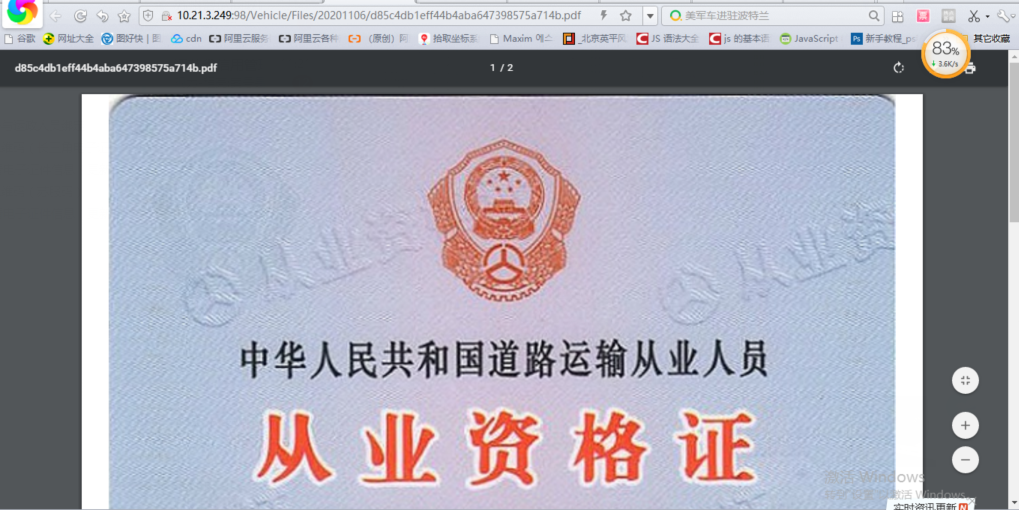 苏服码获取指南（江苏政务服务APP）：登录“江苏政务服务”APP，城市切换为苏州。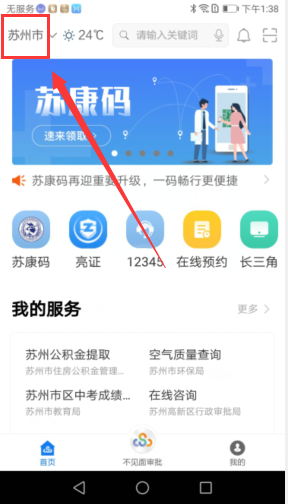 搜索“苏服码”。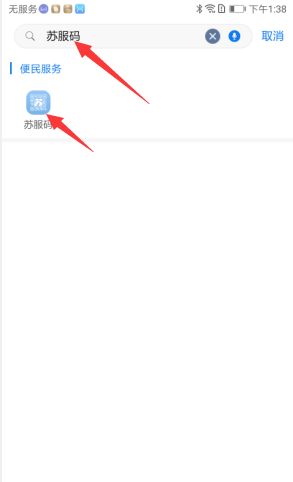 进入应用，获取即可。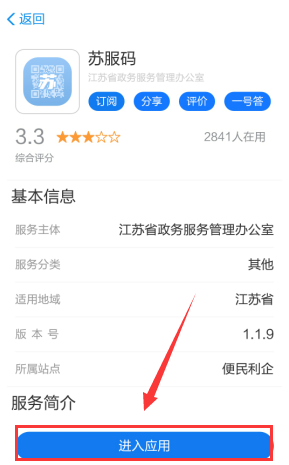 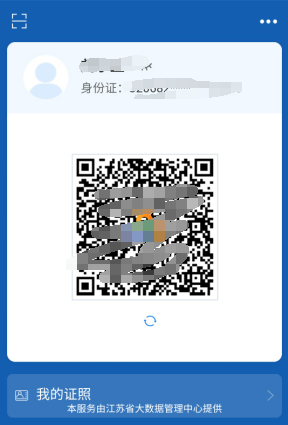 